Name of Journal: World Journal of GastroenterologyESPS Manuscript NO: 18539Manuscript Type: Topic HighlightS2015 Advances in Helicobacter pyloriWhat exists beyond cagA and vacA? Helicobacter pylori genes in gastric diseasesda Costa DM et al. What exists beyond cagA and vacA?Débora Menezes da Costa, Eliane dos Santos Pereira, Silvia Helena Barem RabenhorstDébora Menezes da Costa, Eliane dos Santos Pereira, Silvia Helena Barem Rabenhorst, Department of Pathology and Forensic Medicine, Federal University of Ceará, Ceará 60430-270, BrazilAuthor contributions: da Costa DM and Pereira ES contributed equally to this work and wrote the paper; and Rabenhorst SHB designed the study and revised the work.Conflict-of-interest statement: The authors declare that there is no conflict of interests regarding the publication of this paper.Open-Access: This article is an open-access article which was selected by an in-house editor and fully peer-reviewed by external reviewers. It is distributed in accordance with the Creative Commons Attribution Non Commercial (CC BY-NC 4.0) license, which permits others to distribute, remix, adapt, build upon this work non-commercially, and license their derivative works on different terms, provided the original work is properly cited and the use is non-commercial. See: http://creativecommons.org/licenses/by-nc/4.0/Correspondence to: Dr. Silvia Helena Barem Rabenhorst, Molecular Genetics Laboratory, Department of Pathology and Forensic Medicine, School of Medicine, Federal University of Ceará. Rua Coronel Nunes de Melo, 1315 – Rodolfo Teófilo – Fortaleza, Ceará 60430-270, Brasil. srabenhorst@yahoo.com.brTelephone: +55-85-99945689 Fax: +55-85-32673840Received: April 23, 2015 Peer-review started: April 24, 2015First decision: June 2, 2015Revised: June 13, 2015Accepted: August 25, 2015 Article in press:Published online:AbstractThe Helicobacter pylori (H. pylori) infection is present in more than half the world’s population and it has been associated with several gastric disorders, as gastritis, peptic ulceration and gastric adenocarcinoma. The clinical outcome of this infection depends on host and bacterium factors where H. pylori virulence genes seem to play a relevant role. Until now, cagA and vacA genes were studied and established in the literature as determining factors in gastric pathogenesis. However, there are percentages of gastric cancer cases that are cagA-negative. Several other virulence genes have been searched but these genes still remain in the shadow of cagA and vacA. Thus, this review aimed to bring up which genes have been suggested as potentially relevant virulence factors for H. pylori associated gastrointestinal diseases. We focused on the cag-pathogenicity island, genes with adherence and motility functions and iceA based on its relevance shown in several studies in the literature.Key words: Helicobacter pylori; Virulence genes; Cag-PAI; Motility genes; Adhesion genes© The Author(s) 2015. Published by Baishideng Publishing Group Inc. All rights reserved.Core tip: The Helicobacter pylori (H. pylori) infection is present in more than half the world’s population and it has been associated with several gastric disorders. The clinical outcome of this infection depends on host and bacterium factors. Until now, cagA and vacA H. pylori genes were established in the literature as determining factors in gastric pathogenesis. Thus, this review aimed to bring up which genes have been suggested as potentially relevant virulence factors for H. pylori focused on the cag-pathogenicity island, adherence and motility genes and iceA based on its relevance shown in several studies.da Costa DM, Pereira ES, Rabenhorst SHB. What exists beyond cagA and vacA? Helicobacter pylori genes in gastric diseases. World J Gastroenterol 2015; In pressIntroductionHelicobacter pylori (H. pylori) is a spiral shaped Gram negative bacterium that selectively colonizes the gastric mucous layer by adhering to the epithelial lining of the stomach. It is a urease, catalase and oxidase positive bacterium that possesses 4 to 6 polar flagella used for motility and several virulence factors which vary with the strains[1,2]. H. pylori was isolated by the first time in 1983 by Warren and Marshall from gastric biopsy samples of patients with chronic gastritis and peptic ulcer. However, the finding of spiral bacteria in the stomach of animals dates back to 1906[3,4].Evidence supports that the relationship between H. pylori and its human host exists for at least 60000 years. One piece of evidence is the fact that the genetic diversity of bacteria evolved in parallel to the human species, showing that both have been evolving intimately ever since. Furthermore, the genetic diversity distribution of H. pylori is in consonance with the colonization of the earliest humans and with co-migration out of East Africa[5]. In 1994, the World Health Organization recognized this bacteria as a type I (definite) carcinogen in humans, based on evidence that H. pylori is involved in the development of gastric adenocarcinoma[6]. The infection by H. pylori is present in more than half the world’s population. However, not all infected people exhibit diseases associated to this bacterium. It is the main cause of gastric disorders such as gastritis in about 20%, peptic ulceration in 10%, gastric adenocarcinoma in 1%-2% and gastric MALT lymphoma in less than 0.1% of the people infected[7,8]. The clinical outcome of infection by H. pylori depends on the presence of bacterium virulence factors and on factors related to the host. Several virulence genes are well studied and established in the literature as determining factors in gastric pathogens such as cagA and vacA genes. Several other genes, although previously studied, still remain in the shadow of cagA and vacA. Thus, the objective of this review is to discuss about current knowledge of H. pylori virulence factors that bring out other genes of cag Pathogenicity Island – cag-PAI, genes that codify outer membrane proteins (babA, oipA, sabA, hopQ), motility genes (flaA and flaB) and iceA, which are pointed out in the literature as potentially relevant for the development of more severe lesions.Well-Established Virulence FactorsThe cagA (cytotoxin-associated gene A) and vacA (vacuolating cytotoxin A) genes are both well established and extensively studied as H. pylori virulence factors. Whereas not all H. pylori strains possess the cagA gene, essentially, all strains possess the vacA gene. However, not all secrete a VacA product, which depends on the gene structure.The cagA gene is a recognized marker for the presence of cag-PAI. This gene encodes a 121–145 kDa immuno-dominant protein (CagA) that once injected into the gastric epithelial cell cytoplasm interacts with host cell proteins, inducing cell morphological changes (hummingbird phenotype), pro-inflammatory and mitogenic responses. Several studies in cell culture and animal models indicate the importance of the cagA gene involvement in human gastric cancer, one of them showing that its deletion prevents the development of the disease in gerbil model[9-11]. Most of the H. pylori strains in East Asia have the cagA gene, regardless of the disease. Thus, the pathogenic difference in this region is difficult to explain in terms of the presence or absence of the cagA gene alone[12].The CagA protein contains tyrosine phosphorylation motifs (glutamate-proline-isoleucinetyrosine-alanine, EPIYA) within the carboxyl-terminal variable region of the protein. Studies show the existence of four EPIYA motifs (A, B, C e D). EPIYA-A and -B are present throughout the world, EPIYA-C is predominantly found in strains from Western countries and EPIYA-D is found almost exclusively in East-Asian strains (Japan, South Korea and China). H. pylori strains containing EPIYA-D motifs induce significantly higher levels of IL-8 release from gastric epithelial cells when compared to strains containing the A-B-C-type of CagA[13,14]. The vacA gene is not part of the cag-PAI gene. It induces vacuolization and various cellular activities such as the formation of membrane channels, the release of cytochrome c from mitochondria leading to apoptosis and binding to cell receptors membrane, followed by a pro-inflammatory response[15,16]. Nonetheless, considerable differences in vacuolating activities are observed between strains according to variations in vacA gene structures within the signal (s), the middle (m), and intermediate (i) regions[17]. The “s” and “m” regions are stratified into s1 or s2 and m1 or m2 subtypes, and the possible combinations generate proteins with different cytotoxicity. In vitro experiments showed that vacA s1/m1 strains induce greater vacuolation than do s1/m2 strains, and there is typically no vacuolating activity in s2/m2 strains[17].In agreement with in vitro data, studies in Middle East, Africa and Western countries showed that individuals infected with vacA s1 or m1 H. pylori strains have an increased risk of peptic ulcer or gastric cancer compared with individuals infected with s2 or m2 strains[18,19]. On the other hand, in East Asia, as most strains are vacA s1, the differences in pathogenesis cannot be explained by the type of “s” region[20]. On its turn, the “m” region in East Asia shows variations suggesting that it may play a role in the regional difference. In northern East Asia there is a higher prevalence of strains vacA m1 and incidence of gastric cancer, whereas in the south of East Asia, where the strains vacA m2 are prevalent, the incidence of cancer is lower than in the north region[20,21]. A Brazilian study indicated that in the absence of cagA, there was a relevance vacA s1 in the development of gastric cancer, since most of the negative strains, had the vacA s1 gene[22].Variability and Integrity of cag Pathogenicity Island cag-PAI is a segment of H. pylori DNA with 40 kilobase which contains 31 genes[23]. Most of these genes encode functional components of a type 4 bacterial secretion system (T4SS) used for the translocation of bacterial products directly into the host cell cytoplasm, including the cagA gene product[24]. cag-PAI is found in about 60% of Western strains, whereas almost all of the East Asian strains isolated are cag-PAI positive[25]. The positive cag-PAI strains are more related to peptic ulcer and gastric cancer than the negative strains, showing that cag-PAI plays an important role in H. pylori pathogenesis[26,27].A phylogeny study showed by sequencing that most cag-PAI genes were similar to those of housekeeping genes, indicating that cag-PAI was probably acquired only once by H. pylori. Thus, H. pylori genetic diversity seems to reflect the isolation by distance that has shaped this bacterial species since modern humans migrated out of Africa. Carriage of cag-PAI varies from almost universal presence in the strains hpEastAsia and hpAfrica1, through intermediate presence (hpEurope) to complete absence (hpAfrica2). When compared to other bacteria of the same genus, the absence of cag-PAI seems to be an ancestral state. Thus, the pathogenicity island would have been acquired by horizontal gene transfer from an unknown source after H. pylori had established itself in humans[11].Initial studies on the integrity of cag-PAI analyzed sequences of cagI and cagII regions and genes present in these regions separately[28,29]. A study that analyzed cag-PAI integrity showed that rearrangement in this island is a prevalent phenomenon, with less rearrangement in the cagE and cagT genes than in the cagA gene. cag-PAI was disrupted in the majority of isolated strains throughout the world. Conservation of cag-PAI was highest in Japanese isolates and minimal in European and African strains[30]. Infection with a strain containing a complete set of cag-PAI genes was associated to the development of ulcer disease, showing the importance of these genes to gastric diseases outcomes[31].Other genes located in cag-PAI Several Cag proteins have been detected as constituents of H. pylori cag T4SS apparatus and with important roles in the translocation of CagA[32]. These include CagE, VirB11, CagT, CagM and CagG, whose importance will be described below (Figure 1).cagE and virB11cagE is located in the right half of cag-PAI and studies have suggested that this gene is a more accurate marker of an intact pathogenicity island and can be used as a cag-PAI marker with cagA[33,34]. virB11 codifies a protein that has a ring-shaped structure composed of six monomeric units. These genes codify transmembrane proteins with ATPase activity that provides the energy for apparatus assembly and/or substrate transport[24,35]. Although there is a well-established relationship between cagE and virB11 genes with gastritis, peptic ulcer and duodenal ulcer, few studies have described an association with gastric cancer[36-38]. Two of these studies show the presence of such genes in early tumor stages strains and its association with other virulence genes, showing that there is a participation of cagE and virB11 with gastric carcinogenesis[34,39]. cagTThe cagT gene is a homologue of A. tumefaciens vir B7 and it has been reported to be a marker of the cagII region[40]. Some studies revealed that CagT localized in both inner and outer membranes play important roles in the induction of the proinflammatory cytokine IL-8 when localized in the outer membrane[41-43]. It may also interact with CagA and facilitate its translocation into host cells, acting as a chaperone-like protein localized in the inner membrane[44].The expression of CagT in H. pylori is also closely associated with severe gastric disease[45]. Deletion frequencies of cagT genes were higher in benign cases compared with isolates from severe ulcers and gastric cancers[46,47]. Studies reported an association of the cagT gene with the development of peptic ulcer disease, suggesting a high virulence gene in H. pylori[40,48,49]. The cagT gene, as well as the cagA gene, have been associated with other virulence factors, such as vacA s1, vacA m1 and the genotype vacA s1m1, occurring in smaller percentages concomitantly with vacA s2 strains, vacA m2 and vacA s2m2[49,50]. Therefore, CagT seems to be a very important protein in H. pylori, not only for the integrity of the cag-PAI apparatus but also for determining disease severity.cagMThe cagM gene has been reported to be a marker of the cagI region[51]. Some studies revealed that the protein encoded by this gene form a surface structure which acts as the NF-kB-inducing agent, mediating IL-8 secretion[41,52,53]. It is also involved in the repression of H/K-ATPase transcription, which causes the downregulation of human gastric H/K-ATPase expression, significantly inhibiting acid secretion by gastric cells[54,55]. CagM expression may represent a first line of H. pylori defense against gastric acid, which may otherwise be upregulated by the presence of CagM-deficient Gram-negative bacteria. Expression of CagM in H. pylori is also associated with severe gastric disease. Some studies revealed that the cagM gene is associated with the development of gastritis, peptic ulcers and gastric cancer[45,49,56,57]. Thus, CagT is a very important protein, not only for the integrity of the cag-PAI apparatus but also for determining disease severity and a line of H. pylori defense against gastric acid.cagGcagG is located in the right side of cag-PAI and it has been reported to be a marker of the cagI region. This gene is not a vir homologue, but it has weak homology with the flagellar motor switch protein gene or toxin co regulated pilus biosynthesis protein gene[23,51,58]. It may also play an important role in the induction of the proinflammatory cytokine IL-8[41,52].Some studies suggest that cagG may have a function related to the adhesion to gastric epithelial cells. cagG-deleted strains adhere less to gastric epithelial cells, and these strains cause a reduction in the amount of IL-8 secreted from the cells[59,60]. The frequency of the cagG gene has been high in several gastrointestinal diseases, but such a specific disease related to it has not been found[51,61]. Given the above, we suggest that the integrity of cag-PAI seems to be more relevant than the presence of the gene individually. It is believed that only the presence of cagA is not enough to the pathogenicity of the bacteria, but the set of genes which form an efficient T4SS is.Genes that Codify Outer Membrane ProteinsApproximately 4% of the H. pylori genome encodes a diverse repertoire of Outer Membrane Proteins (OMPs) that have been grouped into five major families[62]. The Helicobacter outer membrane protein (Hop) family is the largest and includes adhesins such as BabA (HopS), SabA (HopP), OipA (HopH) and HopQ. Adherence of H. pylori to the gastric mucosa plays important roles in the initial colonization and long-term persistence on the gastric mucosa as well as in the intensity of the resulting inflammatory response[63].babABlood group antigen binding adhesin (babA) is a 78-kDa outer membrane protein encoded by the babA2 gene, which binds the fucosylated Lewisb antigen (Leb) on the surfaces of gastric epithelial cells and is the best described H. pylori OMP[64,65]. Although three bab alleles have been identified (babA1, babA2, and babB), only the babA2 gene product is functionally active[66]. Analyses of binding characteristics of H. pylori strains worldwide suggest that the BabAadhesin has evolved in response to host mucosal glycosylation patterns to permit H. pylori to adapt to its host and to maintain persistent colonization[67].Some researchers have demonstrated that babA2 is associated with increased risk of duodenal ulcer disease and adenocarcinoma, and when found in conjunction with cagA and vacA s1 alleles, it leads to an even greater risk of developing more severe diseases[68,69]. BabA binding to Leb is also important for the induction of DNA double-strand breaks in host cell lines and may promote cancer-associated gene mutations[70]. Adherence via BabA also enhances the ability of the type IV secretion apparatus to contact host cells, leading to a stronger inflammatory response[71]. Therefore, BabA is important not only for H. pylori to adhere to the stomach surface but also to anchor the bacterial secretion system to the host cell surface so that bacterial factors can be effectively injected into the host cell cytosol.sabAThe sialic acid-binding adhesin, SabA or HopP or OMP17 (~70 KDa) is the second best characterized adhesin of H. pylori, which binds sialyl-Lewis antigens that are expressed on inflamed gastric tissue[64,72]. H. pylori modulates the expression of the SabA ligand, the sialyl-dimeric-Lex, in human gastric cell lines via the induction of a specific glycosyltransferase, β3 GlcNAc T5 (β3GnT5), involved in the biosynthesis of Lewis antigens, thereby strengthening the epithelial attachment necessary to achieve successful colonization[73].The expression sabA gene is regulated at transcriptional level by some mechanisms. Indeed, the dinucleotide CT repeats present in the 5' coding region of sabA to regulate their expression by phase variation through a slipped strand repair mechanism (SSM)[74,75] and the sabA promoter region modulates its transcriptional activity through a variable homopolymeric thymidine tract[76]. The frequent “on/off” switch of SabA expression suggests that SabA expression can rapidly respond to changes exerted by the gastric niche. SabA positive status was inversely related to the ability of the stomach to secrete acid, suggesting that its expression may be regulated by changes in acid secretion and/or in antigens expressed by the atrophic mucosa[67,75].SabA-positive status was associated with the development of intestinal metaplasia, gastric atrophy and gastric cancer[65,68]. After H. pylori induced gastritis, neutrophils and monocytes infiltrated into the gastric mucosa. SabA of non-opsonized H. pylori strains specifically binds to neutrophils through sialylated carbohydrates. Consequently, the stimulated neutrophils produce reactive oxygen species causing oxidative damage of the gastric epithelium, showing that SabA is a virulence factor[72,77]. oipAOipA (about 34 kDa) was identified in 2000. It is one of the outer membrane proteins. It functions in adhesion and it is located approximately 100 kbp from the cag-PAI on the H. pylori chromosome[58,78,79]. The functional status of OipA is regulated by slipped strand mispairing that is determined by the number of CT dinucleotide repeated in the 5′ region of the gene (switch “on” and OipA is functional; switch “off” and OipA is nonfunctional)[80].H. pylori with the OipA functional status “on” has been associated with other virulence factors, as cag PAI, vacA, iceA and babA[65,68,81,82]. OipA “on”-status is significantly associated with more severe gastric diseases (duodenal ulcer and gastric cancer), high H. pylori density, and severe neutrophil infiltration and high mucosal IL-8 levels[83]. Researchers have demonstrated that OipA can induce inflammation and actin dynamics through the phosphorylation of multiple signaling pathways that usually interact with cag-PAI (CagA)-related pathways[84,85]. H. pylori-related inflammatory signaling related to gastric carcinogenesis is regulated by the activation of the phosphoinositide-3 kinase (PI3K)/Akt signaling pathway[86]. OipA regulates IL-8 secretion through PI3K/Akt and this regulation is dependent on forkhead transcription factors of class O (FoxO) 1/3a inactivation[87]. Inactivation of oipA also results in a decreased level of nuclear β-catenin in vitro and a reduced incidence of cancer in gerbils, indicative of this OMP’s importance in the H. pylori virulence[10].hopQThe hopQ gene encodes HopQ, an outer membrane protein that attenuates the adherence of H. pylori strains to gastric epithelial cells and thus may play an important role in the initial colonization and long-term persistence of the bacterium in the stomach[88]. The hopQ gene is present in two forms: types I and II. Some studies have reported an association between the presence of type I hopQ alleles and other H. pylori virulence markers, including type s1 vacA alleles[89-92]. In Western patients, the inflammatory cell infiltration and atrophy scores were significantly higher in patients with hopQ type I strains than those with type II[63]. Only one study so far showed that the hopQII genotype is frequently present in H. pylori strains isolated from gastric cancer patients[93]. A study conducted an analysis of 3000 H. pylori mutants and revealed that the hopQ gene affected NF-κB nuclear translocation. HopQ was essential for CagA translocation and for CagA-mediated host cell responses such as formation of the hummingbird phenotype and cell scattering. It also showed that the deletion of hopQ reduced T4SS-dependent activation of NF-κB, induction of MAPK signaling and secretion of interleukin 8 (IL-8) in the host cells, but it did not affect motility or the quantity of bacteria attached to host cells. Therefore, HopQ exhibits adhesive properties and could be useful to conferring contacts of H. pylori’s T4SS to the host cell surface[94]. Although BabA and SabA are the most prominent adhesins described so far, it seems probable that additional adhesins described in this review are involved in the colonization process. The adhesins are important not only for H. pylori to adhere to the stomach surface but also to anchor the bacterial secretion system and consequently the delivery of virulence factors to host epithelial cells.Motility genesFlagella conferred the motility of H. pylori that possesses a unipolar bundle of 3 to 5 flagella, which are composed of three structural elements: the basal body, the hook, and the filament[67,95,96]. The filament acts as a propeller when rotated at its base and it is made of two flagellins: the major, FlaA, and the minor, FlaB[97]. Mutation of flaA results in flagellar truncation and decreased motility in vitro[98]. In vivo, FlaA and other proteins necessary for flagellar assembly are essential for persistent infection in rodent and gnotobiotic piglet models[99-101].H. pylori flagellin filaments are post-translationally modified by glycosylation with a nine-carbon pseudaminic acid (Pse) sugar derivative that resembles sialic acid, which is typically found on mammalian cell surfaces[102]. The FlaA protein is modified with a total of seven O-linked pseudaminic acid (Pse5Ac7Ac) residues, while FlaB is modified with ten O-linked Pse5Ac7Ac residues. Deletion of genes responsible for the glycosylation process leads to loss of late flagellar structures (hook and filaments) and loss of motility[103,104]. Motility is essential for successful gastric colonization and may contribute to pathogenesis.iceAAnother virulence gene designated iceA (induced by contact with epithelium) has been recently described. Some studies showed that iceA has two main allelic variants, iceA1 and iceA2, but the function of these variants is not clear yet[105,106]. iceA1 demonstrated sequence homology with a gene from Neisseria lactamica, nlaIIIR, which encodes a CTAG-specific restriction endonuclease[107]. On the other hand, iceA2 has no homology to known genes and the function of the iceA2 product remains unclear. The expression of iceA1 is upregulated on contact between H. pylori and human epithelial cells, and the iceA1 genotype was linked with enhanced mucosal interleukin (IL)-8 expression and acute antral inflammation[61].Some reports have associated the relationship between the iceA allelic types and clinical outcomes[108]. The iceA1 variant was associated with peptic ulcer disease, while iceA2 variants with gastritis[109,110]. However, this association varies among populations. In Brazil, for instance, iceA1 allele is associated with gastritis[111]. Additionally, it was described in Cuba, Europe, Saudi Arabia, and Turkey that the iceA2 allele is associated with non-peptic ulcer dyspepsia (NUD) as well as strains with more virulent types[109,112]. Thus, the iceA gene may be considered a useful marker in patients with gastroduodenal diseases.ConclusionThe relationship between H. pylori and humans date back to 50000 years ago and during this time these two species have co-evolved. During this evolution, there was a major change in the genome of this bacterium with the horizontal acquisition of the cag pathogenicity island, which seems to have been important in the colonization, although it was responsible for the development of gastric diseases. In spite of the fact that only the cagA gene is well defined as an H. pylori pathogenicity marker, over the course of our review it was observed that other genes are also essential components for a functional cag T4SS. Furthermore, the fact that some strain with an incomplete pathogenicity island in a more severe gastric lesion was observed, suggesting that there must be genes with overlapping function ensuring the functioning of the secretory apparatus. Besides, the product of some of these genes could be capable of stimulating an exacerbated inflammatory response which is characteristic of gastric lesions. Although there are several genes associated with the adhesion of the bacteria, the babA gene stands for a successful colonization.References1 Goodwin CS, Armstrong JA. Microbiological aspects of Helicobacter pylori (Campylobacter pylori). Eur J Clin Microbiol Infect Dis 1990; 9: 1-13 [PMID: 2406141]2 Wen S, Moss SF. Helicobacter pylori virulence factors in gastric carcinogenesis. Cancer Lett 2009; 282: 1-8 [PMID: 19111390 DOI: 10.1016/j.canlet.2008.11.016]3 Marshall BJ, Warren JR. Unidentified curved bacilli in the stomach of patients with gastritis and peptic ulceration. Lancet 1984; 1: 1311-1315 [PMID: 6145023]4 Siqueira JS, Lima PSS, Barreto AS, Quintans Jr L. Aspectos gerais nas infecções por Helicobacter pylori: Revisão. Rev Bras Anal Clin 2007; 39: 9-135 Linz B, Balloux F, Moodley Y, Manica A, Liu H, Roumagnac P, Falush D, Stamer C, Prugnolle F, van der Merwe SW, Yamaoka Y, Graham DY, Perez-Trallero E, Wadstrom T, Suerbaum S, Achtman M. An African origin for the intimate association between humans and Helicobacter pylori. Nature 2007; 445: 915-918 [PMID: 17287725]6 Schistosomes, liver flukes and Helicobacter pylori. IARC Working Group on the Evaluation of Carcinogenic Risks to Humans. Lyon, 7-14 June 1994. IARC Monogr Eval Carcinog Risks Hum 1994; 61: 1-241 [PMID: 7715068]7 Peek RM, Crabtree JE. Helicobacter infection and gastric neoplasia. J Pathol 2006; 208: 233-248 [PMID: 16362989]8 Oluwasola AO. Genetic determinants and clinico-pathological outcomes of helicobacter pylori infection. Ann Ib Postgrad Med 2014; 12: 22-30 [PMID: 25332697]9 Murata-Kamiya N, Kurashima Y, Teishikata Y, Yamahashi Y, Saito Y, Higashi H, Aburatani H, Akiyama T, Peek RM, Azuma T, Hatakeyama M. Helicobacter pylori CagA interacts with E-cadherin and deregulates the beta-catenin signal that promotes intestinal transdifferentiation in gastric epithelial cells. Oncogene 2007; 26: 4617-4626 [PMID: 17237808]10 Franco AT, Johnston E, Krishna U, Yamaoka Y, Israel DA, Nagy TA, Wroblewski LE, Piazuelo MB, Correa P, Peek RM. Regulation of gastric carcinogenesis by Helicobacter pylori virulence factors. Cancer Res 2008; 68: 379-387 [PMID: 18199531 DOI: 10.1158/0008-5472.CAN-07-0824]11 Olbermann P, Josenhans C, Moodley Y, Uhr M, Stamer C, Vauterin M, Suerbaum S, Achtman M, Linz B. A global overview of the genetic and functional diversity in the Helicobacter pylori cag pathogenicity island. PLoS Genet 2010; 6: e1001069 [PMID: 20808891 DOI: 10.1371/journal.pgen.1001069]12 Yamaoka Y. Mechanisms of disease: Helicobacter pylori virulence factors. Nat Rev Gastroenterol Hepatol 2010; 7: 629-641 [PMID: 20938460 DOI: 10.1038/nrgastro.2010.154]13 Argent RH, Hale JL, El-Omar EM, Atherton JC. Differences in Helicobacter pylori CagA tyrosine phosphorylation motif patterns between western and East Asian strains, and influences on interleukin-8 secretion. J Med Microbiol 2008; 57: 1062-1067 [PMID: 18719174 DOI: 10.1099/jmm.0.2008/001818-0]14 Backert S, Tegtmeyer N, Selbach M. The versatility of Helicobacter pylori CagA effector protein functions: The master key hypothesis. Helicobacter 2010; 15: 163-176 [PMID: 20557357 DOI: 10.1111/j.1523-5378.2010.00759.x]15 Cover TL, Blanke SR. Helicobacter pylori VacA, a paradigm for toxin multifunctionality. Nat Rev Microbiol 2005; 3: 320-332 [PMID: 15759043]16 Kusters JG, van Vliet AH, Kuipers EJ. Pathogenesis of Helicobacter pylori infection. Clin Microbiol Rev 2006; 19: 449-490 [PMID: 16847081]17 Atherton JC, Cao P, Peek RM, Tummuru MK, Blaser MJ, Cover TL. Mosaicism in vacuolating cytotoxin alleles of Helicobacter pylori. Association of specific vacA types with cytotoxin production and peptic ulceration. J Biol Chem 1995; 270: 17771-17777 [PMID: 7629077]18 Sugimoto M, Zali MR, Yamaoka Y. The association of vacA genotypes and Helicobacter pylori-related gastroduodenal diseases in the Middle East. Eur J Clin Microbiol Infect Dis 2009; 28: 1227-1236 [PMID: 19551413 DOI: 10.1007/s10096-009-0772-y]19 Sugimoto M, Yamaoka Y. The association of vacA genotype and Helicobacter pylori-related disease in Latin American and African populations. Clin Microbiol Infect 2009; 15: 835-842 [PMID: 19392900 DOI: 10.1111/j.1469-0691.2009.02769.x]20 Yamaoka Y, Orito E, Mizokami M, Gutierrez O, Saitou N, Kodama T, Osato MS, Kim JG, Ramirez FC, Mahachai V, Graham DY. Helicobacter pylori in North and South America before Columbus. FEBS Lett 2002; 517: 180-184 [PMID: 12062433]21 Uchida T, Nguyen LT, Takayama A, Okimoto T, Kodama M, Murakami K, Matsuhisa T, Trinh TD, Ta L, Ho DQ, Hoang HH, Kishida T, Fujioka T, Moriyama M, Yamaoka Y. Analysis of virulence factors of Helicobacter pylori isolated from a Vietnamese population. BMC Microbiol 2009; 9: 175 [PMID: 19698173 DOI: 10.1186/1471-2180-9-175]22 Do Carmo AP, Rabenhorst SH. Importance of vacAs1 gene in gastric cancer patients infected with cagA-negative Helicobacter pylori. APMIS 2011; 119: 485-486 [PMID: 21635556 DOI: 10.1111/j.1600-0463.2011.02739.x]23 Censini S, Lange C, Xiang Z, Crabtree JE, Ghiara P, Borodovsky M, Rappuoli R, Covacci A. cag, a pathogenicity island of Helicobacter pylori, encodes type I-specific and disease-associated virulence factors. Proc Natl Acad Sci USA 1996; 93: 14648-14653 [PMID: 8962108]24 Terradot L, Waksman G. Architecture of the Helicobacter pylori Cag-type IV secretion system. FEBS J 2011; 278: 1213-1222 [PMID: 21352491 DOI: 10.1111/j.1742-4658.2011.08037.x]25 Sahara S, Sugimoto M, Vilaichone RK, Mahachai V, Miyajima H, Furuta T, Yamaoka Y. Role of Helicobacter pylori cagA EPIYA motif and vacA genotypes for the development of gastrointestinal diseases in Southeast Asian countries: a meta-analysis. BMC Infect Dis 2012; 12: 223 [PMID: 22994150 DOI: 10.1186/1471-2334-12-223]26 Nomura AM, Pérez-Pérez GI, Lee J, Stemmermann G, Blaser MJ. Relation between Helicobacter pylori cagA status and risk of peptic ulcer disease. Am J Epidemiol 2002; 155: 1054-1059 [PMID: 12034584]27 Matos JI, de Sousa HA, Marcos-Pinto R, Dinis-Ribeiro M. Helicobacter pylori CagA and VacA genotypes and gastric phenotype: a meta-analysis. Eur J Gastroenterol Hepatol 2013; 25: 1431-1441 [PMID: 23929249 DOI: 10.1097/MEG.0b013e328364b53e]28 Audibert C, Burucoa C, Janvier B, Fauchère JL. implication of the structure of the Helicobacter pylori cag pathogenicity island in induction of interleukin-8 secretion. Infect Immun 2001; 69: 1625-1629 [PMID: 11179336]29 Owen RJ, Peters TM, Varea R, Teare EL, Saverymuttu S. Molecular epidemiology of Helicobacter pylori in England: prevalence of cag pathogenicity island markers and IS605 presence in relation to patient age and severity of gastric disease. FEMS Immunol Med Microbiol 2001; 30: 65-71 [PMID: 11172993]30 Kauser F, Khan AA, Hussain MA, Carroll IM, Ahmad N, Tiwari S, Shouche Y, Das B, Alam M, Ali SM, Habibullah CM, Sierra R, Megraud F, Sechi LA, Ahmed N. The cag pathogenicity island of Helicobacter pylori is disrupted in the majority of patient isolates from different human populations. J Clin Microbiol 2004; 42: 5302-5308 [PMID: 15528729]31 Talarico S, Gold BD, Fero J, Thompson DT, Guarner J, Czinn S, Salama NR. Pediatric Helicobacter pylori isolates display distinct gene coding capacities and virulence gene marker profiles. J Clin Microbiol 2009; 47: 1680-1688 [PMID: 19386830 DOI: 10.1128/JCM.00273-09]32 Johnson EM, Gaddy JA, Voss BJ, Hennig EE, Cover TL. Genes required for assembly of pili associated with the Helicobacter pylori cag type IV secretion system. Infect Immun 2014; 82: 3457-3470 [PMID: 24891108 DOI: 10.1128/IAI.01640-14]33 Sozzi M, Tomasini ML, Vindigni C, Zanussi S, Tedeschi R, Basaglia G, Figura N, De Paoli P. Heterogeneity of cag genotypes and clinical outcome of Helicobacter pylori infection. J Lab Clin Med 2005; 146: 262-270 [PMID: 16242525]34 Lima VP, Silva-Fernandes IJ, Alves MK, Rabenhorst SH. Prevalence of Helicobacter pylori genotypes (vacA, cagA, cagE and virB11) in gastric cancer in Brazilian's patients: an association with histopathological parameters. Cancer Epidemiol 2011; 35: e32-e37 [PMID: 21470935 DOI: 10.1016/j.canep.2011.02.017]35 Kutter S, Buhrdorf R, Haas J, Schneider-Brachert W, Haas R, Fischer W. Protein subassemblies of the Helicobacter pylori Cag type IV secretion system revealed by localization and interaction studies. J Bacteriol 2008; 190: 2161-2171 [PMID: 18178731 DOI: 10.1128/JB.01341-07]36 Chomvarin C, Namwat W, Chaicumpar K, Mairiang P, Sangchan A, Sripa B, Tor-Udom S, Vilaichone RK. Prevalence of Helicobacter pylori vacA, cagA, cagE, iceA and babA2 genotypes in Thai dyspeptic patients. Int J Infect Dis 2008; 12: 30-36 [PMID: 17548220]37 Ramis IB, Vianna JS, Silva Junior LV, Von Groll A, Silva PE. cagE as a biomarker of the pathogenicity of Helicobacter pylori. Rev Soc Bras Med Trop 2013; 46: 185-189 [PMID: 23740068 DOI: 10.1590/0037-8682-0054-2012]38 de Negreiros-Bessa P, Barbosa F, do Carmo A, Furtado G, Barroso F, Rabenhorst S. Presence of the Genes cagA, cagE, virB11 and Allelic Variation of vacA of Helicobacter pylori Are Associated with the Activity of Gastritis. Open J Gastroenterol 2014; 4: 347-355 [DOI: 10.4236/ojgas.2014.411049]39 Lima VP, de Lima MA, Ferreira MV, Barros MA, Rabenhorst SH. The relationship between Helicobacter pylori genes cagE and virB11 and gastric cancer. Int J Infect Dis 2010; 14: e613-e617 [PMID: 20106696 DOI: 10.1016/j.ijid.2009.09.006]40 Mattar R, Marques SB, Monteiro Mdo S, Dos Santos AF, Iriya K, Carrilho FJ. Helicobacter pylori cag pathogenicity island genes: clinical relevance for peptic ulcer disease development in Brazil. J Med Microbiol 2007; 56: 9-14 [PMID: 17172510]41 Fischer W, Püls J, Buhrdorf R, Gebert B, Odenbreit S, Haas R. Systematic mutagenesis of the Helicobacter pylori cag pathogenicity island: essential genes for CagA translocation in host cells and induction of interleukin-8. Mol Microbiol 2001; 42: 1337-1348 [PMID: 11886563]42 Rohde M, Püls J, Buhrdorf R, Fischer W, Haas R. A novel sheathed surface organelle of the Helicobacter pylori cag type IV secretion system. Mol Microbiol 2003; 49: 219-234 [PMID: 12823823]43 Tanaka J, Suzuki T, Mimuro H, Sasakawa C. Structural definition on the surface of Helicobacter pylori type IV secretion apparatus. Cell Microbiol 2003; 5: 395-404 [PMID: 12780777]44 Ding H, Zeng H, Huang L, Dong Y, Duan Y, Mao X, Guo G, Zou Q. Helicobacter pylori chaperone-like protein CagT plays an essential role in the translocation of CagA into host cells. J Microbiol Biotechnol 2012; 22: 1343-1349 [PMID: 23075784]45 Lai CH, Perng CL, Lan KH, Lin HJ. Association of IS605 and cag-PAI of Helicobacter pylori Isolated from Patients with Gastrointestinal Diseases in Taiwan. Gastroenterol Res Pract 2013; 2013: 356217 [PMID: 23509448 DOI: 10.1155/2013/356217]46 Ikenoue T, Maeda S, Ogura K, Akanuma M, Mitsuno Y, Imai Y, Yoshida H, Shiratori Y, Omata M. Determination of Helicobacter pylori virulence by simple gene analysis of the cag pathogenicity island. Clin Diagn Lab Immunol 2001; 8: 181-186 [PMID: 11139216]47 Kauser F, Hussain MA, Ahmed I, Srinivas S, Devi SM, Majeed AA, Rao KR, Khan AA, Sechi LA, Ahmed N. Comparative genomics of Helicobacter pylori isolates recovered from ulcer disease patients in England. BMC Microbiol 2005; 5: 32 [PMID: 15916705]48 Tiwari SK, Khan AA, Ahmed KS, Ali SM, Ahmed I, Habeeb A, Kauser F, Hussain MA, Ahmed N, Habibullah CM. Polymerase chain reaction based analysis of the cytotoxin associated gene pathogenicity island of Helicobacter pylori from saliva: an approach for rapid molecular genotyping in relation to disease status. J Gastroenterol Hepatol 2005; 20: 1560-1566 [PMID: 16174074 DOI: 10.1073/pnas.1100959108]49 Pacheco AR, Proença-Módena JL, Sales AI, Fukuhara Y, da Silveira WD, Pimenta-Módena JL, de Oliveira RB, Brocchi M. Involvement of the Helicobacter pylori plasticity region and cag pathogenicity island genes in the development of gastroduodenal diseases. Eur J Clin Microbiol Infect Dis 2008; 27: 1053-1059 [PMID: 18560912 DOI: 10.1007/s10096-008-0549-8]50 Roesler BM. Detection and analysis of different genotypes of Helicobacter pylori strains obtained from patients with early and advanced distal type intestinal gastric adenocarcinoma. Accessed on 19 April, 201551 Hsu PI, Hwang IR, Cittelly D, Lai KH, El-Zimaity HM, Gutierrez O, Kim JG, Osato MS, Graham DY, Yamaoka Y. Clinical presentation in relation to diversity within the Helicobacter pylori cag pathogenicity island. Am J Gastroenterol 2002; 97: 2231-2238 [PMID: 12358238]52 Glocker E, Lange C, Covacci A, Bereswill S, Kist M, Pahl HL. Proteins encoded by the cag pathogenicity island of Helicobacter pylori are required for NF-kappaB activation. Infect Immun 1998; 66: 2346-2348 [PMID: 9573128]53 Smolka AJ, Backert S. How Helicobacter pylori infection controls gastric acid secretion. J Gastroenterol 2012; 47: 609-618 [PMID: 22565637 DOI: 10.1007/s00535-012-0592-1]54 Saha A, Hammond CE, Beeson C, Peek RM, Smolka AJ. Helicobacter pylori represses proton pump expression and inhibits acid secretion in human gastric mucosa. Gut 2010; 59: 874-881 [PMID: 20581234 DOI: 10.1136/gut.2009.194795]55 Ling F, Wang X, Dai D, Yu M, Chen C, Qian J, Liu C, Zhang Y, Ding J, Guan XW, Shao S. The Helicobacter pylori protein CagM is located in the transmembrane channel that is required for CagA translocation. Curr Microbiol 2013; 67: 531-536 [PMID: 23736225 DOI: 10.1007/s00284-013-0402-x]56 Kidd M, Lastovica AJ, Atherton JC, Louw JA. Conservation of the cag pathogenicity island is associated with vacA alleles and gastroduodenal disease in South African Helicobacter pylori isolates. Gut 2001; 49: 11-17 [PMID: 11413104]57 Wang MY, Chen C, Gao XZ, Li J, Yue J, Ling F, Wang XC, Shao SH. Distribution of Helicobacter pylori virulence markers in patients with gastroduodenal diseases in a region at high risk of gastric cancer. Microb Pathog 2013; 59-60: 13-18 [PMID: 23583809 DOI: 10.1016/j.micpath.2013.04.001]58 Tomb JF, White O, Kerlavage AR, Clayton RA, Sutton GG, Fleischmann RD, Ketchum KA, Klenk HP, Gill S, Dougherty BA, Nelson K, Quackenbush J, Zhou L, Kirkness EF, Peterson S, Loftus B, Richardson D, Dodson R, Khalak HG, Glodek A, McKenney K, Fitzegerald LM, Lee N, Adams MD, Hickey EK, Berg DE, Gocayne JD, Utterback TR, Peterson JD, Kelley JM, Cotton MD, Weidman JM, Fujii C, Bowman C, Watthey L, Wallin E, Hayes WS, Borodovsky M, Karp PD, Smith HO, Fraser CM, Venter JC. The complete genome sequence of the gastric pathogen Helicobacter pylori. Nature 1997; 388: 539-547 [PMID: 9252185]59 Mizushima T, Sugiyama T, Kobayashi T, Komatsu Y, Ishizuka J, Kato M, Asaka M. Decreased adherence of cagG-deleted Helicobacter pylori to gastric epithelial cells in Japanese clinical isolates. Helicobacter 2002; 7: 22-29 [PMID: 11886471]60 Saito H, Yamaoka Y, Ishizone S, Maruta F, Sugiyama A, Graham DY, Yamauchi K, Ota H, Miyagawa S. Roles of virD4 and cagG genes in the cag pathogenicity island of Helicobacter pylori using a Mongolian gerbil model. Gut 2005; 54: 584-590 [PMID: 15831899]61 Xu C, Li ZS, Tu ZX, Xu GM, Gong YF, Man XH. Distribution of cagG gene in Helicobacter pylori isolates from Chinese patients with different gastroduodenal diseases and its clinical and pathological significance. World J Gastroenterol 2003; 9: 2258-2260 [PMID: 14562388]62 Alm RA, Bina J, Andrews BM, Doig P, Hancock RE, Trust TJ. Comparative genomics of Helicobacter pylori: analysis of the outer membrane protein families. Infect Immun 2000; 68: 4155-4168 [PMID: 10858232]63 Ohno T, Sugimoto M, Nagashima A, Ogiwara H, Vilaichone RK, Mahachai V, Graham DY, Yamaoka Y. Relationship between Helicobacter pylori hopQ genotype and clinical outcome in Asian and Western populations. J Gastroenterol Hepatol 2009; 24: 462-468 [PMID: 19226380 DOI: 10.1111/j.1440-1746.2008.05762.x]64 Borén T, Falk P, Roth KA, Larson G, Normark S. Attachment of Helicobacter pylori to human gastric epithelium mediated by blood group antigens. Science 1993; 262: 1892-1895 [PMID: 8018146]65 Ilver D, Arnqvist A, Ogren J, Frick IM, Kersulyte D, Incecik ET, Berg DE, Covacci A, Engstrand L, Borén T. Helicobacter pylori adhesin binding fucosylated histo-blood group antigens revealed by retagging. Science 1998; 279: 373-377 [PMID: 9430586]66 Pride DT, Meinersmann RJ, Blaser MJ. Allelic Variation within Helicobacter pylori babA and babB. Infect Immun 2001; 69: 1160-1171 [PMID: 11160014]67 Wroblewski LE, Peek RM, Wilson KT. Helicobacter pylori and gastric cancer: factors that modulate disease risk. Clin Microbiol Rev 2010; 23: 713-739 [PMID: 20930071 DOI: 10.1128/CMR.00011-10]68 Gerhard M, Lehn N, Neumayer N, Borén T, Rad R, Schepp W, Miehlke S, Classen M, Prinz C. Clinical relevance of the Helicobacter pylori gene for blood-group antigen-binding adhesin. Proc Natl Acad Sci USA 1999; 96: 12778-12783 [PMID: 10535999]69 Torres LE, Melián K, Moreno A, Alonso J, Sabatier CA, Hernández M, Bermúdez L, Rodríguez BL. Prevalence of vacA, cagA and babA2 genes in Cuban Helicobacter pylori isolates. World J Gastroenterol 2009; 15: 204-210 [PMID: 19132771]70 Toller IM, Neelsen KJ, Steger M, Hartung ML, Hottiger MO, Stucki M, Kalali B, Gerhard M, Sartori AA, Lopes M, Müller A. Carcinogenic bacterial pathogen Helicobacter pylori triggers DNA double-strand breaks and a DNA damage response in its host cells. Proc Natl Acad Sci USA 2011; 108: 14944-14949 [PMID: 21896770 DOI: 10.1073/]71 Ishijima N, Suzuki M, Ashida H, Ichikawa Y, Kanegae Y, Saito I, Borén T, Haas R, Sasakawa C, Mimuro H. BabA-mediated adherence is a potentiator of the Helicobacter pylori type IV secretion system activity. J Biol Chem 2011; 286: 25256-25264 [PMID: 21596743 DOI: 10.1074/jbc.M111.233601]72 Oleastro M, Ménard A. The Role of Helicobacter pylori Outer Membrane Proteins in Adherence and Pathogenesis. Biology (Basel) 2013; 2: 1110-1134 [PMID: 24833057 DOI: 10.3390/biology2031110]73 Marcos NT, Magalhães A, Ferreira B, Oliveira MJ, Carvalho AS, Mendes N, Gilmartin T, Head SR, Figueiredo C, David L, Santos-Silva F, Reis CA. Helicobacter pylori induces beta3GnT5 in human gastric cell lines, modulating expression of the SabA ligand sialyl-Lewis x. J Clin Invest 2008; 118: 2325-2336 [PMID: 18483624 DOI: 10.1172/JCI34324]74 Yamaoka Y, Kita M, Kodama T, Imamura S, Ohno T, Sawai N, Ishimaru A, Imanishi J, Graham DY. Helicobacter pylori infection in mice: Role of outer membrane proteins in colonization and inflammation. Gastroenterology 2002; 123: 1992-2004 [PMID: 12454856]75 Yamaoka Y, Ojo O, Fujimoto S, Odenbreit S, Haas R, Gutierrez O, El-Zimaity HM, Reddy R, Arnqvist A, Graham DY. Helicobacter pylori outer membrane proteins and gastroduodenal disease. Gut 2006; 55: 775-781 [PMID: 16322107]76 Kao CY, Sheu BS, Sheu SM, Yang HB, Chang WL, Cheng HC, Wu JJ. Higher motility enhances bacterial density and inflammatory response in dyspeptic patients infected with Helicobacter pylori. Helicobacter 2012; 17: 411-416 [PMID: 23066970 DOI: 10.1111/j.1523-5378.2012.00974.x]77 Unemo M, Aspholm-Hurtig M, Ilver D, Bergström J, Borén T, Danielsson D, Teneberg S. The sialic acid binding SabA adhesin of Helicobacter pylori is essential for nonopsonic activation of human neutrophils. J Biol Chem 2005; 280: 15390-15397 [PMID: 15689619]78 Peck B, Ortkamp M, Diehl KD, Hundt E, Knapp B. Conservation, localization and expression of HopZ, a protein involved in adhesion of Helicobacter pylori. Nucleic Acids Res 1999; 27: 3325-3333 [PMID: 10454640]79 Yamaoka Y, Kwon DH, Graham DY. A M(r) 34,000 proinflammatory outer membrane protein (oipA) of Helicobacter pylori. Proc Natl Acad Sci USA 2000; 97: 7533-7538 [PMID: 10852959 DOI: 10.1073/pnas.130079797]80 Saunders NJ, Peden JF, Hood DW, Moxon ER. Simple sequence repeats in the Helicobacter pylori genome. Mol Microbiol 1998; 27: 1091-1098 [PMID: 9570395]81 Ando T, Peek RM, Pride D, Levine SM, Takata T, Lee YC, Kusugami K, van der Ende A, Kuipers EJ, Kusters JG, Blaser MJ. Polymorphisms of Helicobacter pylori HP0638 reflect geographic origin and correlate with cagA status. J Clin Microbiol 2002; 40: 239-246 [PMID: 11773122]82 Yamaoka Y, Kikuchi S, el-Zimaity HM, Gutierrez O, Osato MS, Graham DY. Importance of Helicobacter pylori oipA in clinical presentation, gastric inflammation, and mucosal interleukin 8 production. Gastroenterology 2002; 123: 414-424 [PMID: 12145793]83 Kudo T, Nurgalieva ZZ, Conner ME, Crawford S, Odenbreit S, Haas R, Graham DY, Yamaoka Y. Correlation between Helicobacter pylori OipA protein expression and oipA gene switch status. J Clin Microbiol 2004; 42: 2279-2281 [PMID: 15131212]84 Lu H, Yamaoka Y, Graham DY. Helicobacter pylori virulence factors: facts and fantasies. Curr Opin Gastroenterol 2005; 21: 653-659 [PMID: 16220040]85 Tabassam FH, Graham DY, Yamaoka Y. OipA plays a role in Helicobacter pylori-induced focal adhesion kinase activation and cytoskeletal re-organization. Cell Microbiol 2008; 10: 1008-1020 [PMID: 18067607]86 Tabassam FH, Graham DY, Yamaoka Y. Helicobacter pylori activate epidermal growth factor receptor- and phosphatidylinositol 3-OH kinase-dependent Akt and glycogen synthase kinase 3beta phosphorylation. Cell Microbiol 2009; 11: 70-82 [PMID: 18782353 DOI: 10.1111/j.1462-5822.2008.01237.x]87 Tabassam FH, Graham DY, Yamaoka Y. Helicobacter pylori-associated regulation of forkhead transcription factors FoxO1/3a in human gastric cells. Helicobacter 2012; 17: 193-202 [PMID: 22515357 DOI: 10.1111/j.1523-5378.2012.00939.x]88 Loh JT, Torres VJ, Algood HM, McClain MS, Cover TL. Helicobacter pylori HopQ outer membrane protein attenuates bacterial adherence to gastric epithelial cells. FEMS Microbiol Lett 2008; 289: 53-58 [PMID: 19065710]89 Cao P, Cover TL. Two different families of hopQ alleles in Helicobacter pylori. J Clin Microbiol 2002; 40: 4504-4511 [PMID: 12454143]90 Cao P, Lee KJ, Blaser MJ, Cover TL. Analysis of hopQ alleles in East Asian and Western strains of Helicobacter pylori. FEMS Microbiol Lett 2005; 251: 37-43 [PMID: 16102915]91 Oleastro M, Santos A, Cordeiro R, Nunes B, Mégraud F, Ménard A. Clinical relevance and diversity of two homologous genes encoding glycosyltransferases in Helicobacter pylori. J Clin Microbiol 2010; 48: 2885-2891 [PMID: 20554820 DOI: 10.1128/JCM.00401-10]92 Sicinschi LA, Correa P, Bravo LE, Peek RM, Wilson KT, Loh JT, Yepez MC, Gold BD, Thompson DT, Cover TL, Schneider BG. Non-invasive genotyping of Helicobacter pylori cagA, vacA, and hopQ from asymptomatic children. Helicobacter 2012; 17: 96-106 [PMID: 22404439 DOI: 10.1111/j.1523-5378.2011.00919.x]93 Talebi Bezmin Abadi A, Mohabbati Mobarez A. High Prevalence of Helicobacter pylori hopQ II Genotype Isolated from Iranian Patients with Gastroduodenal Disorders. J Pathog 2014; 2014: 842469 [PMID: 24672729 DOI: 10.1155/2014/842469]94 Belogolova E, Bauer B, Pompaiah M, Asakura H, Brinkman V, Ertl C, Bartfeld S, Nechitaylo TY, Haas R, Machuy N, Salama N, Churin Y, Meyer TF. Helicobacter pylori outer membrane protein HopQ identified as a novel T4SS-associated virulence factor. Cell Microbiol 2013; 15: 1896-1912 [PMID: 23782461 DOI: 10.1111/cmi.12158]95 Geis G, Leying H, Suerbaum S, Mai U, Opferkuch W. Ultrastructure and chemical analysis of Campylobacter pylori flagella. J Clin Microbiol 1989; 27: 436-441 [PMID: 2715319]96 O'Toole PW, Lane MC, Porwollik S. Helicobacter pylori motility. Microbes Infect 2000; 2: 1207-1214 [PMID: 11008110]97 Blair DF. Flagellar movement driven by proton translocation. FEBS Lett 2003; 545: 86-95 [PMID: 12788496]98 Josenhans C, Labigne A, Suerbaum S. Comparative ultrastructural and functional studies of Helicobacter pylori and Helicobacter mustelae flagellin mutants: both flagellin subunits, FlaA and FlaB, are necessary for full motility in Helicobacter species. J Bacteriol 1995; 177: 3010-3020 [PMID: 7768796]99 Eaton KA, Suerbaum S, Josenhans C, Krakowka S. Colonization of gnotobiotic piglets by Helicobacter pylori deficient in two flagellin genes. Infect Immun 1996; 64: 2445-2448 [PMID: 8698465]100 Kim JS, Chang JH, Chung SI, Yum JS. Molecular cloning and characterization of the Helicobacter pylori fliD gene, an essential factor in flagellar structure and motility. J Bacteriol 1999; 181: 6969-6976 [PMID: 10559162]101 Kavermann H, Burns BP, Angermuller K, Odenbreit S, Fischer W, Melchers K, Haas R. Identification and characterization of Helicobacter pylori genes essential for gastric colonization. J Exp Med 2003; 197: 813-822 [PMID: 12668646]102 Asakura H, Churin Y, Bauer B, Boettcher JP, Bartfeld S, Hashii N, Kawasaki N, Mollenkopf HJ, Jungblut PR, Brinkmann V, Meyer TF. Helicobacter pylori HP0518 affects flagellin glycosylation to alter bacterial motility. Mol Microbiol 2010; 78: 1130-1144 [PMID: 21091500 DOI: 10.1111/j.1365-2958.2010.07393.x]103 Josenhans C, Vossebein L, Friedrich S, Suerbaum S. The neuA/flmD gene cluster of Helicobacter pylori is involved in flagellar biosynthesis and flagellin glycosylation. FEMS Microbiol Lett 2002; 210: 165-172 [PMID: 12044670]104 Schirm M, Soo EC, Aubry AJ, Austin J, Thibault P, Logan SM. Structural, genetic and functional characterization of the flagellin glycosylation process in Helicobacter pylori. Mol Microbiol 2003; 48: 1579-1592 [PMID: 12791140]105 Forsyth MH, Atherton JC, Blaser MJ, Cover TL. Heterogeneity in levels of vacuolating cytotoxin gene (vacA) transcription among Helicobacter pylori strains. Infect Immun 1998; 66: 3088-3094 [PMID: 9632570]106 van Doorn LJ, Figueiredo C, Sanna R, Plaisier A, Schneeberger P, de Boer W, Quint W. Clinical relevance of the cagA, vacA, and iceA status of Helicobacter pylori. Gastroenterology 1998; 115: 58-66 [PMID: 9649459]107 Peek RM, Thompson SA, Donahue JP, Tham KT, Atherton JC, Blaser MJ, Miller GG. Adherence to gastric epithelial cells induces expression of a Helicobacter pylori gene, iceA, that is associated with clinical outcome. Proc Assoc Am Physicians 1998; 110: 531-544 [PMID: 9824536]108 Shiota S, Suzuki R, Yamaoka Y. The significance of virulence factors in Helicobacter pylori. J Dig Dis 2013; 14: 341-349 [PMID: 23452293 DOI: 10.1111/1751-2980.12054]109 Amjad N, Osman HA, Razak NA, Kassian J, Din J, bin Abdullah N. Clinical significance of Helicobacter pylori cagA and iceA genotype status. World J Gastroenterol 2010; 16: 4443-4447 [PMID: 20845512]110 Boyanova L, Yordanov D, Gergova G, Markovska R, Mitov I. Association of iceA and babA genotypes in Helicobacter pylori strains with patient and strain characteristics. Antonie Van Leeuwenhoek 2010; 98: 343-350 [PMID: 20454856 DOI: 10.1007/s10482-010-9448-y]111 Gatti LL, Módena JL, Payão SL, Smith Mde A, Fukuhara Y, Módena JL, de Oliveira RB, Brocchi M. Prevalence of Helicobacter pylori cagA, iceA and babA2 alleles in Brazilian patients with upper gastrointestinal diseases. Acta Trop 2006; 100: 232-240 [PMID: 17181989]112 Tanih NF, McMillan M, Naidoo N, Ndip LM, Weaver LT, Ndip RN. Prevalence of Helicobacter pylori vacA, cagA and iceA genotypes in South African patients with upper gastrointestinal diseases. Acta Trop 2010; 116: 68-73 [PMID: 20529658 DOI: 10.1016/j.actatropica.2010.05.011]P-Reviewer: Carri jh, Vermi W S-Editor: Ma YJ L-Editor: E-Editor: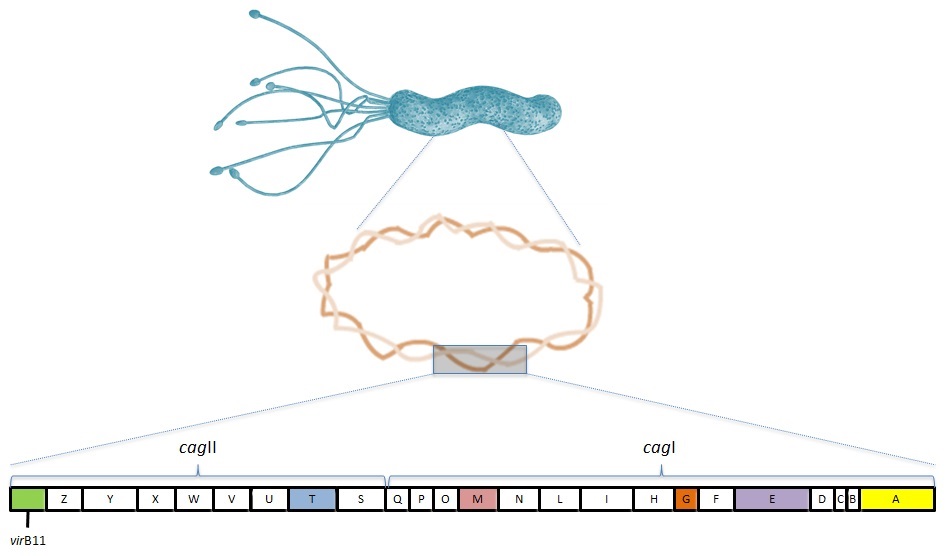 Figure 1 Schematic representation of the cag-PAI of Helicobacter pylori deduced from strain 26695. The localizations of cag I and cag II are shown. Highlighted squares represent genes cited in this review.